МУНИЦИПАЛЬНОЕ  КАЗЕННОЕ ДОШКОЛЬНОЕ ОБРАЗОВАТЕЛЬНОЕ УЧРЕЖДЕНИЕ - ДЕТСКИЙ САД № 28Занятие по ФЭМП (математике) в средней группе                  Путешествие по сказке «Колобок »Выполнила: Гугучкина Елена Леонидовна.Задачи:закреплять счётные умения в пределах 5; уточнить  знания детей о геометрических фигурах; учить  уравнивать  группы предметов по количеству;развивать  внимание, память, речь, логическое  мышление;воспитывать доброжелательные  взаимоотношения, уважение друг к другу, желание прийти на помощь .Образовательная область: «Познавательное развитие», «Речевое развитие» и «Социально-коммуникативное развитие».Оборудование: 
1. Раздаточный материал: геометрические фигуры, счетные палочки. 
2. Наглядный материал: геометрические фигуры, картинки с изображением чисел от 1 до 5, картинки с изображением геометрических фигур, морковок и зайцев.Ход занятия:Орг. момент.Станем рядышком, по кругу,Скажем "Здравствуйте!" друг другу.Нам здороваться ни лень:Всем "Привет! " и "Добрый день! ";Если каждый улыбнётся –Утро доброе начнётся.– ДОБРОЕ УТРО!Основная часть.Воспитатель: Сегодня мы совершим путешествие в сказку. Отгадайте, в какую?  Круглый и румяный Бежит по дорожке.    Тем, кого встречает,            Он песенку напевает.  Дети: В сказку «Колобок». (На экране появляется изображение Колобка).  Воспитатель: Жили - были старик со старухой. Вот как-то раз просит старик: «Испеки-ка мне, старуха, колобок».«Из чего же испеку? Муки-то нет!» - ответила старуха. «А ты по амбару помети, по сусекам поскреби – авось и найдешь муки-то».  Старуха так и сделала: замесила тесто, скатала колобок, испекла его и положила на окошко остывать.Воспитатель: А колобок любопытный был. Ему захотелось узнать, что же там за окошком. Спрыгнул он с подоконника и покатился по тропинке. Катится колобок, а навстречу ему заяц скачет. Увидел колобка и говорит: « Колобок, колобок, я тебя съем!» Колобок ему отвечает: «Не ешь меня, я тебе песенку спою». А заяц ему в ответ: «Некогда мне твои песни слушать. Лучше помоги мне дом построить».Воспитатель: Поможем колобку? Давайте сядем за столы.Воспитатель.  У вас на столах лежат геометрические фигуры, давай те из них постоим дом для зайца.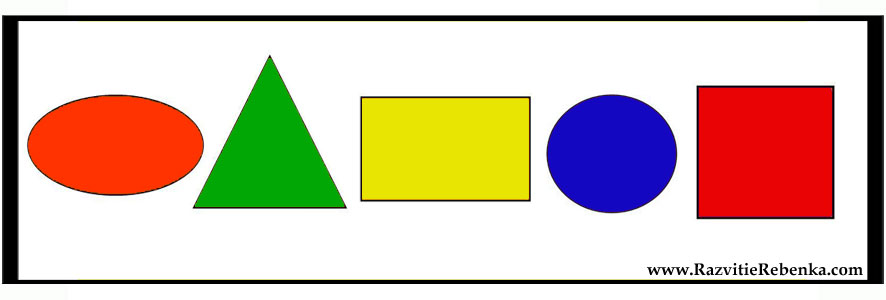 Воспитатель: Какие геометрические фигуры лежат у вас на столах?Дети: Овал, треугольник, прямоугольник, круг и квадрат.Воспитатель: Сколько углов у треугольника? А сторон? (Ответы детей)Сколько углов у прямоугольника? А сторон? (Ответы детей)У какой фигуры тоже 4 угла и 4 стороны? (Ответы детей)А у каких фигур нет углов? (Ответы детей)Строят дом для зайца, каждый ребенок свой дом.Воспитатель: «Понравился мне дом, который вы построили» - говорит заяц. Так уж и быть, отпущу я тебя колобок.Отпустил заяц колобка, и тот покатился дальше.Вдруг навстречу ему волк - зубами щелк. Увидел колобка и говорит: «Колобок, колобок, я тебя съем!» А колобок говорит: «Не ешь меня, я тебе песенку спою». Волк отвечает: «Да знаю я твои песенки про бабку и деда. Вот справишься с моим заданием, отпущу, а нет, проглочу. Нужно из счётных палочек выложить геометрические фигуры. Воспитатель: Посмотрите, все ли геометрические фигуры у вас получатся? (Ответы детей)Воспитатель: Правильно, у вас не все геометрические фигуры получатся. Круг и овал сделать не удастся, потому что они не имеют углов.Дети выкладывают геометрические фигуры из счётных палочек. Воспитатель: И с этим заданием справились. Отпустил волк колобка. Покатился он дальше. Катится колобок дальше, сил больше нет, устал. Думает, а может мне сделать зарядку и у меня снова появятся силы.Физкультминутка:Раз, два, три, четыре, пять-Все умеем мы считать.Раз! Подняться, потянуться.Два! Согнуться, разогнуться.Три! В ладоши три хлопка, головою три кивка.На четыре – руки шире.Пять- руками помахать.Шесть – за столы  тихо сесть.Силы у колобка прибавилось, покатился он дальше.Вдруг навстречу ему медведь: «Колобок, колобок, я тебя съем!» Колобок говорит: «Не ешь меня, мишенька, я тебе песенку спою». Медведь отвечает: «Нет, лучше расскажи мне стих про цифры и сосчитай до 5, тогда и отпущу».Воспитатель: Ребята, поможем колобку? (Да)  Давай те я стих про цифры расскажу, а потом мы вместе с вами посчитаем.«Веселый счет»
Самуил МаршакВот один (иль единица),
Очень тонкая, как спица,А вот это цифра два.
Полюбуйся, какова:
Выгибает двойка шею,
Волочится хвост за нею.А за двойкой — посмотри —
Выступает цифра три.
Тройка — третий из значков —
Состоит из двух крючков.За тремя идут четыре,
Острый локоть оттопыря.А потом пошла плясать.По бумаге цифра пять.
Руку вправо протянула,
Ножку круто изогнула.Воспитатель: А вот и появились наши цифры. Давайте вместе посчитаем по порядку от 1 до 5. (Считают). Воспитатель. Молодцы, помогли колобку. Воспитатель. Покатился колобок дальше. А навстречу ему хитрая лиса. Лиса говорит:  «Колобок, колобок, какой ты румяненький и аппетитненький! Мне так и хочется тебя съесть». Колобок отвечает: «Не ешь меня. Я песенки петь умею». А лиса ему: «Не надо мне песенок. Ты лучше помоги мне зайчиков и морковок сосчитать».  Начал колобок считать.Выкладываю 4 зайца- Сколько зайцев? (4)- А теперь выложите столько же морковок, сколько зайцев.- Появилась еще 1 морковка. Столько стало морковок? (5 морковок)- Что мы можем сказать про зайцев и морковки? (зайцев больше чем морковок, а морковок  меньше чем зайцев)- Что мы можем сделать, чтобы их было поровну? (добавить 1 морковку или убрать 1 зайца)Добавляем 1 морковку- Что вы можете сказать про количество зайцев? (зайцев 5)- А про морковки? (морковок  5)- Если зайцев  5 и морковок 5, что можно про них сказать? (их поровну)Молодцы! Вот мы и посчитали для лисы. Я думаю, мы помогли нашему гостю и с этим заданием справиться.  Воспитатель: Всё равно не отпускает лиса колобка. Не может вырваться он из лисьих лап. Что же делать, как помочь колобку? А лиса говорит: «Расскажи стих про меня, тогда и отпущу».Воспитатель: Помниться мне кто-то из ребят знает стихи про лису. Ребята, расскажите лисе стих, может она и в правду отпустит нашего колобка. (2 ребенка рассказывают стихи про лису) То по веточкам пройдёт,
То обратно повернёт.
Не распутать этот след –
Ни конца, ни края нет.
Только если очень тихо
Будем мы гулять в лесу,
То, быть может, повезёт нам
Встретить хитрую лису.В рыжем платьице из ситца
раскрасавица лисица.
Хвостик — с белым кончиком,
краска, что ли, кончилась?Воспитатель. А лиса говорит: «Со всеми моими заданиями ты справился, так  и быть, отпущу я тебя». И покатился колобок дальше, только его и видели.Итог занятияВоспитатель: - В какой сказке мы с вами побывали?- Как мы помогали колобку, чтобы его не съели лесные жители?- Что Вам понравилось?